Publicado en  el 19/11/2015 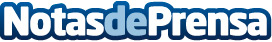 La Orquesta Sinfónica de la Región de Murcia y la guitarrista Carmen María Ros celebran el 75 aniversario del estreno del 'Concierto de Aranjuez'Interpretarán la obra de Joaquín Rodrigo este viernes en el Auditorio Víctor Villegas bajo la dirección del maestro Gonzalo BernáDatos de contacto:Nota de prensa publicada en: https://www.notasdeprensa.es/la-orquesta-sinfonica-de-la-region-de-murcia-y Categorias: Música Murcia http://www.notasdeprensa.es